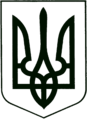 УКРАЇНА
    МОГИЛІВ - ПОДІЛЬСЬКА МІСЬКА РАДА 
   ВІННИЦЬКОЇ ОБЛАСТІВИКОНАВЧИЙ КОМІТЕТ  РІШЕННЯ№225Від 29.07.2021р.                                                       м. Могилів – Подільський                     Про надання дозволу на вчинення правочинівстосовно нерухомого майнаКеруючись пп.4 п." б " ч.1 ст.34 Закону України «Про місцеве самоврядування в Україні», відповідно до ст.ст.17, 18 Закону України «Про охорону дитинства», ст.12 Закону України «Про основи соціального захисту бездомних громадян і безпритульних дітей», ст.177 Сімейного кодексу України, постанови Кабінету Міністрів України від 24.09.2008р. №866 «Питання діяльності органів опіки та піклування, пов’язані із захистом прав дітей», розглянувши рішення комісії з питань захисту прав дитини від 14.07.2021р. №14 «Про надання дозволу на вчинення правочинів стосовно нерухомого майна» та матеріалів, що надійшли до служби у справах дітей, сім’ї та молоді міської ради,-виконком міської ради ВИРІШИВ:  1. Надати  дозвіл законному представнику матері - ____________________, ______ року народження, на купівлю на ім’я її малолітньої дитини, _______, ____ року народження, та укладання і підписання від її імені договору купівлі - продажу  ½ (однієї другої) частки у праві власності на квартиру, загальною площею 33 кв.м, житловою площею 17,4 кв.м, за адресою: Вінницька область, м. Могилів - Подільський, вул. ______, будинок ___ (_______), квартира __ (______).             1.1. Надати  дозвіл законному представнику матері - _____________, _____ року народження, на укладання та підписання від імені її малолітньої доньки, _____________, _____ року народження, договору купівлі - продажу 11/75 (________) частки у праві власності на квартиру, що знаходиться за адресою: Вінницька область, м. Могилів - Подільський, площа Шевченка, будинок __ (___), квартира ___ (____).            1.2. Зобов’язати законного представника матір - __________________, _______ року народження, здійснити всі правочини стосовно нерухомого майна. В разі невиконання дій відповідно до зазначених умов, дане рішення вважати таким, що втратило чинність.            2. Контроль за виконанням даного рішення покласти на заступника міського голови з питань діяльності виконавчих органів Слободянюка М.В..    Перший заступник міського голови                                      Петро Безмещук